SUNDAY 14TH JANUARY 2018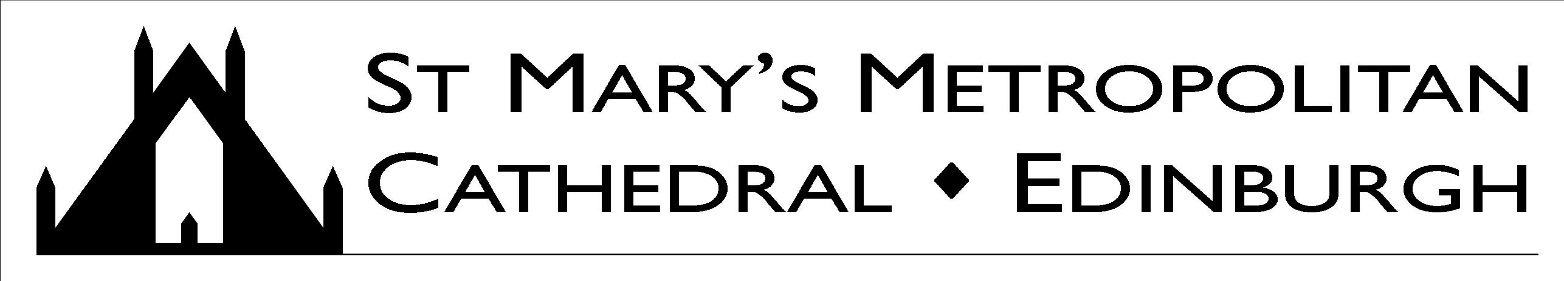 SECOND SUNDAY IN ORDINARY TIME – YEAR B A very warm welcome to Mass today, especially to those visiting the Cathedral.‘May the angels lead him into Paradise…’ Please pray for the repose of the soul of Jimmy Doherty who died recently and whose funeral will take place here on Tuesday at 12.45pm.Welcome to Ben Alan Ross who will be baptised in the Cathedral today.Collection for 7th January:  £2,685.92 and the special collection (Justice & Peace) - £215.85. Many thanks.Marriage & Baptisms: Couples planning to get married should contact the parish office at Cathedral House at least six months prior to their proposed wedding.  For baptisms contact the parish office for further information.Please join us for tea and coffee in the hall after the Sunday morning MassesFarewell to Simon NieminskiAfter 10 years of wonderful music-making, today we say farewell to our fantastic organist, Simon Nieminski. Simon has beautified our liturgies and helped us raise our hearts and minds to God over the past decade and we are so thankful to him for this. We will miss him around the Cathedral and wish him all the very best for his future at St Mary’s Cathedral, Sydney!Rite of IlluminationNext week we welcome in a particular way the children of Primary 3 who are preparing for first confession and who will take part in the Rite of Illumination. Please keep our children in your prayers as they prepare to meet Jesus in this beautiful sacrament.Archdiocesan Pilgrimage to Lourdes2018 marks the 160th anniversary of the apparitions in Lourdes.  Brochures, booking forms, posters and leaflets for the Archdiocesan pilgrimage (6th-13th July 2018) can be found in the octagon.  More information can be found at www.tangney-tours.com/edinburgh .Divine Mercy Holy HourToday at 3pm, the Divine Mercy Group will hold their monthly prayer service in the Cathedral. It is a beautiful time to spend before the Blessed Sacrament, with music and readings from Scripture and the writings of St Faustina to guide our meditation. Confessions are also available during this time. Why not make another new year’s resolution to make this monthly time of prayer part of deepening your relationship with the Lord in 2018?Volunteering OpportunitiesPerhaps as one of your New Year’s resolutions, you might consider giving some time and/or energy to the Church? Here at the Cathedral we are really in need of more volunteers to help run this dynamic and extremely busy parish. So, for instance, we really need more passkeepers, readers, , music makers and cleaners. We are also looking for people to help with the children’s liturgy at the 9am Mass, to help run the stall and people to help with the teas and coffees after all the Sunday Morning Masses. Could you (would you) conceivably give a little of your time to the parish? If you would like to know more about any of these things, or (better still) if you would just like to volunteer please either speak to Deacon Peter after any of the Masses or email him at deacon@stmaryscathedral.co.uk or speak to any of the priests or contact the Parish Office on cathedralhouse@stmaryscathedral.co.uk Renovations in the Parish Rooms at 63 York PlaceJust to let you know that the renovations in the Parish Rooms at 63 York Place will continue for at least another 2 weeks. There will also be scaffolding in the stairwell this week. Please be patient as these necessary repairs are done – the end result will make it all worthwhile!Physics and Faith PresentationHeriot Watt University Chaplaincy’s annual public lecture will feature Prof. Tom McLeish presenting on Physics and Faith. He is author of Faith and Wisdom in Science (OUP, 2016) and co-author of Let there be Science (2017). The event is on Monday 5 February at 7.00 pm with refreshments from 6.00 pm. Registration is required by 1 February at https://goo.gl/B4mtdB or contact Ruth.Duncan@hw.ac.uk 0131 451 4508. Christian MeditationExperience the joy of God´s transforming and healing presence during traditional Christian meditation. Our group meets every Friday at 7 p.m. in the Romero prayer room in the Sacred Heart Church at Lauriston St. Afterwards you are welcome to stay for tea and learn to know others. Enter through the black door on the left side of the main entrance. Contact info - mobile: 0771 777 2614 Email: edinburghmeditation@gmail.com Facebook: http://on.fb.me/1cuO5QJThe Safeguarding Committee will meet in the Parish House at 7pm on Monday 15th January.The SVDP will be holding their annual Burns “Afternoon” for the senior citizens of the parish on Saturday 27th January. This is not an occasion to be missed – for more information see one of the committee at the door after any Mass.___ __________________________________________________________________________________________________________________________Please remember in your prayers the following people and those who care for them: Andrew and Mary MacDonald, Joseph Gilhooley, James McManus, Vittoria Alongi, Elizabeth Boyle, Gloria Crolla, Sheila Docherty, Mary Foster, Danny Gallagher, Mary Galloway, Thomas Kerr, Rose Maughan, William McNair, Patsy McArthur, Janette Myles, Hugh Nicholson, Theresa Nihill, James Robertson, Pat Robson, Bridget Sweeney, Mary Turnbull.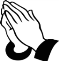 God bless you all this week, Fr Patrick, Fr Nick, Deacon Peter and Sr Mary CoraParish Office (8:30am-4:30pm): Cathedral House, 61 York Place, Edinburgh, EH1 3JD, Tel: 0131 556 1798 Email: cathedralhouse@stmaryscathedral.co.uk@edinburghcathedral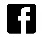 Parish Council: ppccathedral@stmaryscathedral.co.ukFinance (Caroline Reid) Tel: 0131 523 0101 Cathedral Organist (Simon Nieminski): Tel: 0131 523 0106/Email: organist@stmaryscathedral.co.ukSafeguarding: Maureen McEvoy Hospital Chaplains: Western General: 07970 537432; Royal Infirmary: 0131 536 1000 & ask for priest on callNewsletter available online: www.stmaryscathedral.co.uk   Produced & printed by St Mary’s Cathedral.St Mary’s Cathedral is a parish of the Archdiocese of St Andrew & Edinburgh, a charity registered in Scotland, number SC008540DAYTIMEHOLY DAYMASS INTENTIONMASS INTENTIONSunday 14th 6.00pm (Vigil)9.00am10.30amPolishJo Mundell PerkinsIntentions of Mary GradyJo Mundell PerkinsIntentions of Mary Grady12 noon5.45pm 7.30pmPolishEvelyn Conroy, RIPIain MundellEvelyn Conroy, RIPIain MundellMonday 15th 8.00am12.45pmNora Sheehan, RIPNora QuirkNora Sheehan, RIPNora QuirkTuesday 16th Wednesday 17th  Thursday 18th Friday 19thSaturday 20th8.00am12.45pm8.00am12.45pm8.00am12.45pm8.00am12.45pm10.00amRequiem MassSt AnthonySt. SebastianRoy Carroll, RIPJimmy Doherty, RIPIain & Jill Mundell, RIPDorothy Beynon, RIPClarissa FeioMargaret McLaughlinMary Margaret O’Connor, RIPBlain OliverEllen Kelly, RIPRoy Carroll, RIPJimmy Doherty, RIPIain & Jill Mundell, RIPDorothy Beynon, RIPClarissa FeioMargaret McLaughlinMary Margaret O’Connor, RIPBlain OliverEllen Kelly, RIPConfessions: Saturday 10.30am to 12 noon, 5.00pm to 5.45pmConfessions: Saturday 10.30am to 12 noon, 5.00pm to 5.45pmConfessions: Saturday 10.30am to 12 noon, 5.00pm to 5.45pmConfessions: Saturday 10.30am to 12 noon, 5.00pm to 5.45pmExposition of the Blessed Sacrament: Monday to Friday 8.30am to 12.45pm, Saturday 10.30am to 12 noonExposition of the Blessed Sacrament: Monday to Friday 8.30am to 12.45pm, Saturday 10.30am to 12 noonExposition of the Blessed Sacrament: Monday to Friday 8.30am to 12.45pm, Saturday 10.30am to 12 noonExposition of the Blessed Sacrament: Monday to Friday 8.30am to 12.45pm, Saturday 10.30am to 12 noon